Z P R A V O D A J – 2 . K L Z – B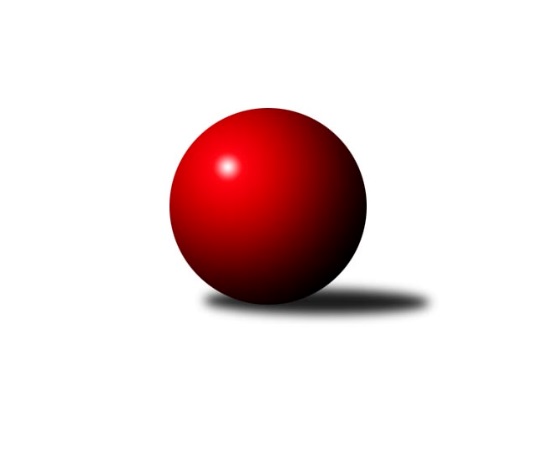 15Ročník 2018/2019	9.2.2019          Úspěšnost hostujících hráček měla v tomto kole mírnou převahu, z domácí výhry se radují pouze v Rosicích a Ratíškovicích. Další kolo hodně napoví, jak to bude dál s vedoucím celkem tabulky a pronásledovatele z Vyškova.           Od dalšího týdne budu k zastižení již pouze na jednom telefonním čísle – 777 626 473, proto si prosím číslo 775 262 728 vymažte ze svých mobilů, děkuji.          Další zpravodaj bude vydán až na základě mých možností což nyní nemohu přesně odhadnout, proto prosím sledujte internet na adresu kuzelky.com, tam výsledky budou vloženy buď Vámi nebo mnou v terénu.Nejlepšího výkonu v tomto kole: 3360 dosáhlo družstvo: KK VyškovNejlepší výkon kola: 586 - Lenka HrdinováSouhrnný přehled výsledků:TJ Jiskra Otrokovice	- KK Vyškov 	1:7	3093:3360	(6.0:18.0)	9.2.KK Slovan Rosice B	- HKK Olomouc	6:2	3221:3074	(17.0:7.0)	9.2.SK Baník Ratiškovice	- KK Mor.Slávia Brno	7:1	3181:3110	(13.5:10.5)	9.2.KK Blansko B	- TJ Valašské Meziříčí	1:7	3137:3349	(6.0:18.0)	9.2.KK Šumperk	- TJ Sokol Husovice	3:5	2984:2935	(11.0:13.0)	9.2.Tabulka družstev:	1.	TJ Valašské Meziříčí	14	12	0	2	80.5 : 31.5 	213.0 : 123.0 	 3230	24	2.	KK Vyškov	13	10	0	3	65.0 : 39.0 	167.5 : 144.5 	 3234	20	3.	KK Slovan Rosice B	14	10	0	4	69.0 : 43.0 	181.0 : 155.0 	 3144	20	4.	TJ Sokol Husovice	14	7	0	7	55.0 : 57.0 	163.0 : 173.0 	 2983	14	5.	SK Baník Ratiškovice	13	5	2	6	52.0 : 52.0 	157.5 : 154.5 	 3116	12	6.	TJ Sokol Luhačovice	13	5	2	6	51.0 : 53.0 	151.5 : 160.5 	 3071	12	7.	HKK Olomouc	13	6	0	7	50.5 : 53.5 	148.5 : 163.5 	 3149	12	8.	KK Mor.Slávia Brno	14	5	1	8	51.0 : 61.0 	164.5 : 171.5 	 3101	11	9.	KK Blansko B	14	4	2	8	44.0 : 68.0 	153.5 : 182.5 	 3099	10	10.	KK Šumperk	14	3	2	9	44.0 : 68.0 	158.5 : 177.5 	 2995	8	11.	TJ Jiskra Otrokovice	14	3	1	10	38.0 : 74.0 	141.5 : 194.5 	 3021	7Podrobné výsledky kola:	 TJ Jiskra Otrokovice	3093	1:7	3360	KK Vyškov 	Renáta Mikulcová	117 	 123 	 119 	128	487 	 0:4 	 586 	 142	169 	 141	134	Lenka Hrdinová	Jitka Bětíková	130 	 134 	 106 	115	485 	 1:3 	 548 	 124	164 	 130	130	Simona Koreňová	Renata Mikulcová	145 	 134 	 120 	143	542 	 3:1 	 541 	 142	143 	 118	138	Michaela Kouřilová	Eliška Hrančíková	137 	 129 	 120 	117	503 	 0:4 	 556 	 140	131 	 143	142	Monika Anderová	Hana Stehlíková	124 	 145 	 142 	125	536 	 1:3 	 580 	 157	157 	 138	128	Jana Vejmolová	Kateřina Fryštácká	156 	 131 	 142 	111	540 	 1:3 	 549 	 130	139 	 144	136	Pavla Fialovározhodčí: Pavel JurásekNejlepší výkon utkání: 586 - Lenka Hrdinová	 KK Slovan Rosice B	3221	6:2	3074	HKK Olomouc	Šárka Palková	131 	 143 	 134 	122	530 	 1:3 	 567 	 146	160 	 130	131	Lenka Pouchlá	Eva Dosedlová	154 	 135 	 145 	131	565 	 4:0 	 494 	 127	115 	 131	121	Kateřina Bajerová	Anna Štraufová	147 	 124 	 156 	143	570 	 4:0 	 463 	 114	120 	 116	113	Šárka Tögelová	Aneta Ondovčáková	127 	 131 	 140 	147	545 	 3.5:0.5 	 513 	 127	127 	 138	121	Hana Malíšková	Petra Dosedlová *1	121 	 111 	 136 	120	488 	 2:2 	 509 	 132	133 	 128	116	Silvie Vaňková	Eva Putnová	126 	 141 	 123 	133	523 	 2.5:1.5 	 528 	 141	134 	 120	133	Jaroslava Havranovározhodčí: Milan Bruža
střídání: *1 od 61. hodu Žaneta PávkováNejlepší výkon utkání: 570 - Anna Štraufová	 SK Baník Ratiškovice	3181	7:1	3110	KK Mor.Slávia Brno	Martina Šupálková	139 	 132 	 142 	129	542 	 2:2 	 541 	 150	121 	 150	120	Ilona Olšáková	Monika Niklová	140 	 155 	 142 	120	557 	 3:1 	 540 	 127	131 	 138	144	Pavlína Březinová	Eliška Fialová	121 	 120 	 151 	134	526 	 4:0 	 435 	 101	117 	 111	106	Radka Šindelářová	Jana Macková	123 	 139 	 112 	120	494 	 2:2 	 490 	 110	118 	 125	137	Marika Celbrová	Hana Beranová	141 	 141 	 131 	151	564 	 2:2 	 540 	 119	117 	 151	153	Lenka Kričinská	Dana Tomančáková	137 	 103 	 127 	131	498 	 0.5:3.5 	 564 	 137	132 	 140	155	Romana Sedlářovározhodčí: Koplík VáclavNejlepšího výkonu v tomto utkání: 564 kuželek dosáhli: Hana Beranová, Romana Sedlářová	 KK Blansko B	3137	1:7	3349	TJ Valašské Meziříčí	Dana Musilová	120 	 125 	 124 	137	506 	 0:4 	 564 	 127	145 	 144	148	Kristýna Štreitová	Eliška Petrů	137 	 138 	 135 	154	564 	 3:1 	 555 	 152	125 	 126	152	Michaela Bagári	Natálie Součková	129 	 123 	 123 	127	502 	 2:2 	 523 	 110	148 	 141	124	Dana Uhříková	Naděžda Musilová	120 	 121 	 133 	118	492 	 0:4 	 575 	 154	134 	 153	134	Jana Navláčilová	Ivana Hrouzová	123 	 145 	 132 	147	547 	 1:3 	 561 	 125	153 	 143	140	Klára Tobolová	Helena Daňková	137 	 135 	 136 	118	526 	 0:4 	 571 	 147	137 	 149	138	Ivana Marančákovározhodčí: Jindřiška Klimešová, Zuzana MusilováNejlepší výkon utkání: 575 - Jana Navláčilová	 KK Šumperk	2984	3:5	2935	TJ Sokol Husovice	Vendula Veselá	138 	 107 	 128 	111	484 	 2:2 	 488 	 106	122 	 124	136	Radka Rosendorfová	Soňa Ženčáková	121 	 128 	 144 	113	506 	 2:2 	 526 	 151	121 	 137	117	Markéta Gabrhelová	Kateřina Zapletalová	139 	 129 	 115 	126	509 	 1:3 	 520 	 120	132 	 131	137	Katrin Valuchová	Adéla Příhodová	104 	 112 	 107 	131	454 	 1:3 	 464 	 111	114 	 119	120	Blanka Sedláková	Ludmila Mederová	130 	 129 	 137 	123	519 	 1:3 	 520 	 141	132 	 119	128	Lucie Kelpenčevová	Růžena Smrčková	130 	 133 	 130 	119	512 	 4:0 	 417 	 103	96 	 117	101	Tereza Trávníčkovározhodčí: Matějka PetrNejlepší výkon utkání: 526 - Markéta GabrhelováPořadí jednotlivců:	jméno hráče	družstvo	celkem	plné	dorážka	chyby	poměr kuž.	Maximum	1.	Jana Vejmolová	KK Vyškov 	553.25	368.4	184.8	4.4	8/8	(593)	2.	Lenka Hrdinová	KK Vyškov 	553.15	369.0	184.1	4.7	8/8	(589)	3.	Ivana Marančáková	TJ Valašské Meziříčí	551.91	370.5	181.4	3.7	8/8	(591)	4.	Klára Tobolová	TJ Valašské Meziříčí	550.33	367.6	182.7	4.0	8/8	(604)	5.	Lenka Pouchlá	HKK Olomouc	547.78	371.2	176.6	4.4	8/8	(568)	6.	Dana Uhříková	TJ Valašské Meziříčí	547.47	373.8	173.7	5.5	6/8	(593)	7.	Silvie Vaňková	HKK Olomouc	546.29	360.1	186.1	3.4	7/8	(637)	8.	Helena Daňková	KK Blansko B	545.57	365.4	180.1	4.3	7/8	(603)	9.	Pavla Fialová	KK Vyškov 	545.50	368.2	177.3	4.2	8/8	(577)	10.	Lucie Kelpenčevová	TJ Sokol Husovice	542.13	361.6	180.5	6.0	8/8	(589)	11.	Hana Beranová	SK Baník Ratiškovice	541.76	360.1	181.6	3.5	7/7	(573)	12.	Eva Dosedlová	KK Slovan Rosice B	537.21	360.2	177.0	3.7	7/8	(565)	13.	Jaroslava Havranová	HKK Olomouc	536.15	355.7	180.4	5.5	8/8	(565)	14.	Michaela Kouřilová	KK Vyškov 	535.88	355.4	180.5	5.2	8/8	(586)	15.	Pavlína Březinová	KK Mor.Slávia Brno	535.55	361.9	173.7	6.8	8/8	(574)	16.	Kateřina Fryštácká	TJ Jiskra Otrokovice	534.00	353.6	180.4	5.4	8/8	(573)	17.	Eliška Petrů	KK Blansko B	533.10	366.1	167.0	6.0	7/8	(572)	18.	Anna Štraufová	KK Slovan Rosice B	532.57	365.0	167.6	6.4	7/8	(591)	19.	Michaela Bagári	TJ Valašské Meziříčí	532.40	356.6	175.8	4.5	8/8	(590)	20.	Aneta Ondovčáková	KK Slovan Rosice B	532.06	358.5	173.5	4.1	7/8	(591)	21.	Růžena Smrčková	KK Šumperk	531.82	359.1	172.7	3.8	7/8	(566)	22.	Kristýna Štreitová	TJ Valašské Meziříčí	531.71	365.3	166.4	6.4	7/8	(564)	23.	Šárka Nováková	TJ Sokol Luhačovice	530.17	359.4	170.8	5.3	6/7	(582)	24.	Romana Sedlářová	KK Mor.Slávia Brno	529.59	356.1	173.5	5.1	8/8	(572)	25.	Hana Krajíčková	TJ Sokol Luhačovice	528.43	361.0	167.4	8.4	7/7	(573)	26.	Šárka Palková	KK Slovan Rosice B	527.64	353.8	173.9	6.4	7/8	(562)	27.	Markéta Gabrhelová	TJ Sokol Husovice	527.00	361.3	165.7	7.9	8/8	(557)	28.	Lenka Menšíková	TJ Sokol Luhačovice	526.43	361.6	164.9	6.6	6/7	(555)	29.	Simona Koreňová	KK Vyškov 	525.72	362.8	162.9	7.7	6/8	(548)	30.	Dana Musilová	KK Blansko B	525.44	364.4	161.1	8.7	6/8	(565)	31.	Monika Niklová	SK Baník Ratiškovice	524.82	351.2	173.6	7.1	7/7	(569)	32.	Eva Putnová	KK Slovan Rosice B	524.80	357.4	167.4	6.3	6/8	(557)	33.	Lenka Kričinská	KK Mor.Slávia Brno	524.50	358.2	166.3	8.2	7/8	(567)	34.	Hana Malíšková	HKK Olomouc	520.96	356.9	164.1	6.6	8/8	(554)	35.	Pavla Čípová	TJ Valašské Meziříčí	520.80	356.8	164.0	6.3	6/8	(569)	36.	Dana Tomančáková	SK Baník Ratiškovice	520.20	355.0	165.2	7.8	7/7	(581)	37.	Kateřina Bajerová	HKK Olomouc	519.56	355.4	164.2	8.9	8/8	(562)	38.	Martina Šupálková	SK Baník Ratiškovice	516.07	351.4	164.7	7.8	7/7	(553)	39.	Ludmila Pančochová	TJ Sokol Luhačovice	515.74	342.4	173.4	5.1	7/7	(568)	40.	Naděžda Musilová	KK Blansko B	514.96	347.7	167.2	5.4	8/8	(545)	41.	Markéta Nepejchalová	TJ Sokol Husovice	514.87	351.3	163.6	7.4	6/8	(552)	42.	Eliška Hrančíková	TJ Jiskra Otrokovice	513.90	349.8	164.1	7.6	7/8	(555)	43.	Petra Dosedlová	KK Slovan Rosice B	511.81	357.8	154.0	9.5	6/8	(547)	44.	Tereza Vidlářová	KK Vyškov 	510.90	361.2	149.7	11.1	6/8	(555)	45.	Ludmila Mederová	KK Šumperk	510.54	347.9	162.6	6.7	8/8	(528)	46.	Ivana Hrouzová	KK Blansko B	507.89	350.2	157.7	9.6	8/8	(589)	47.	Andrea Katriňáková	TJ Sokol Luhačovice	502.20	349.0	153.2	7.7	5/7	(543)	48.	Kristýna Košuličová	SK Baník Ratiškovice	501.78	346.3	155.4	9.0	6/7	(545)	49.	Blanka Sedláková	TJ Sokol Husovice	501.70	349.5	152.2	9.5	8/8	(541)	50.	Natálie Součková	KK Blansko B	501.60	353.9	147.7	10.5	6/8	(520)	51.	Renata Mikulcová	TJ Jiskra Otrokovice	501.17	349.8	151.4	8.9	6/8	(542)	52.	Eliška Fialová	SK Baník Ratiškovice	499.93	341.6	158.3	9.8	5/7	(529)	53.	Hana Jáňová	KK Šumperk	498.33	354.4	144.0	9.7	6/8	(535)	54.	Marika Celbrová	KK Mor.Slávia Brno	497.35	351.7	145.7	10.0	7/8	(530)	55.	Katrin Valuchová	TJ Sokol Husovice	496.27	348.2	148.1	8.3	8/8	(532)	56.	Adéla Příhodová	KK Šumperk	492.05	349.8	142.3	11.1	7/8	(555)	57.	Hana Jonášková	TJ Jiskra Otrokovice	484.37	340.2	144.2	10.9	7/8	(531)	58.	Soňa Ženčáková	KK Šumperk	482.96	332.7	150.3	11.5	8/8	(506)	59.	Tereza Trávníčková	TJ Sokol Husovice	476.45	335.7	140.8	11.6	7/8	(522)	60.	Marcela Příhodová	KK Šumperk	460.67	327.9	132.8	13.3	6/8	(495)		Markéta Vlčková	TJ Valašské Meziříčí	565.00	372.0	193.0	2.0	1/8	(565)		Tereza Divílková	TJ Jiskra Otrokovice	559.75	371.0	188.8	3.9	4/8	(576)		Monika Jedličková	KK Mor.Slávia Brno	556.33	362.8	193.6	3.4	2/8	(593)		Barbora Divílková ml.	TJ Jiskra Otrokovice	549.50	354.0	195.5	4.0	2/8	(572)		Jana Navláčilová	TJ Valašské Meziříčí	547.38	369.1	178.3	5.5	4/8	(575)		Hana Stehlíková	TJ Jiskra Otrokovice	544.81	362.2	182.6	3.5	4/8	(588)		Romana Valová	KK Šumperk	542.00	386.0	156.0	8.0	1/8	(542)		Kamila Veselá	KK Slovan Rosice B	541.30	367.6	173.7	3.2	5/8	(580)		Jana Mačudová	SK Baník Ratiškovice	538.00	373.0	165.0	8.0	1/7	(538)		Lucie Šťastná	TJ Valašské Meziříčí	537.00	354.0	183.0	7.3	2/8	(604)		Marie Chmelíková	HKK Olomouc	535.75	345.6	190.1	8.8	2/8	(565)		Eliška Kubáčková	TJ Sokol Husovice	532.00	367.0	165.0	9.0	1/8	(532)		Monika Anderová	KK Vyškov 	531.70	366.4	165.3	7.2	5/8	(556)		Kateřina Petková	KK Šumperk	522.50	359.0	163.5	6.0	2/8	(525)		Jana Macková	SK Baník Ratiškovice	522.33	356.7	165.6	7.6	3/7	(567)		Ivana Pešková	KK Mor.Slávia Brno	522.00	349.0	173.0	7.0	1/8	(522)		Martina Hájková	KK Mor.Slávia Brno	516.67	365.0	151.7	12.7	3/8	(525)		Veronika Semmler	KK Mor.Slávia Brno	510.25	349.4	160.9	5.5	4/8	(557)		Kateřina Zapletalová	KK Šumperk	510.20	357.1	153.1	5.4	3/8	(532)		Barbora Divílková st.	TJ Jiskra Otrokovice	510.00	342.0	168.0	6.0	1/8	(510)		Ilona Olšáková	KK Mor.Slávia Brno	509.93	353.8	156.1	6.5	5/8	(555)		Monika Hubíková	TJ Sokol Luhačovice	509.33	355.2	154.2	8.5	3/7	(540)		Jarmila Bábíčková	SK Baník Ratiškovice	504.00	349.0	155.0	12.0	1/7	(504)		Zita Řehůřková	KK Blansko B	500.13	349.7	150.4	9.7	4/8	(514)		Lucie Trávníčková	KK Vyškov 	500.00	373.0	127.0	10.0	1/8	(500)		Zdenka Svobodová	TJ Sokol Luhačovice	496.11	344.3	151.8	6.9	3/7	(536)		Radka Šindelářová	KK Mor.Slávia Brno	494.73	341.1	153.7	10.9	5/8	(546)		Hana Konečná	TJ Sokol Luhačovice	492.50	346.9	145.6	9.8	3/7	(548)		Lenka Indrová	KK Mor.Slávia Brno	489.00	345.0	144.0	9.5	2/8	(505)		Radka Rosendorfová	TJ Sokol Husovice	488.00	368.0	120.0	18.0	1/8	(488)		Šárka Tögelová	HKK Olomouc	487.40	341.3	146.1	11.3	5/8	(509)		Marie Olejníková	TJ Valašské Meziříčí	487.00	338.0	149.0	9.0	1/8	(487)		Vendula Veselá	KK Šumperk	478.50	337.0	141.5	12.0	1/8	(484)		Jana Dvořáková	TJ Jiskra Otrokovice	475.07	340.5	134.5	11.4	5/8	(532)		Tereza Kalavská	KK Slovan Rosice B	475.00	334.3	140.8	11.0	4/8	(498)		Marie Říhová	HKK Olomouc	473.00	331.0	142.0	11.0	1/8	(473)		Helena Konečná	TJ Sokol Luhačovice	472.83	338.3	134.5	14.7	3/7	(513)		Michaela Bauerová	KK Šumperk	466.67	334.0	132.7	12.3	3/8	(505)		Renáta Mikulcová	TJ Jiskra Otrokovice	461.50	337.3	124.2	18.0	3/8	(496)		Alena Kopecká	HKK Olomouc	461.33	332.0	129.3	13.0	3/8	(502)		Jitka Bětíková	TJ Jiskra Otrokovice	456.17	329.4	126.8	17.3	4/8	(485)		Laura Neová	KK Blansko B	447.00	337.0	110.0	18.5	2/8	(462)		Milena Minksová	TJ Sokol Husovice	436.75	316.0	120.8	18.3	2/8	(447)		Lucie Válková	TJ Jiskra Otrokovice	401.00	297.0	104.0	21.0	1/8	(401)		Markéta Vetchá	TJ Sokol Husovice	400.00	296.0	104.0	22.0	1/8	(400)Sportovně technické informace:Zápisy z utkání mi prosím posílejte řádně vyplněné, první v pořadí je pouze příjmení (nepoužívejte pouze velká písmena) o řádek níže je jméno a o řádek níže je registrační číslo. Prosím, nezapomínat uvádět do poznámky v zápisu o utkání jasně status startu hráčky mimo soupisku.start náhradníkadopsání na soupiskuStále není jasno jak uvádět příjmení a jméno, je nutné použít diakritiku při vyplňování.Zápis mi prosím pošlete pouze, pokud si netroufnete ho zadat do výsledkového systému kuzelky.com, doporučuji si tento systém osahat co nejdříve, možná bude od další sezóny již povinnost všech družstev to tam zadávat.Všem jsem posílal přihlašovací údaje, pokud nebude někomu fungovat přihlášení ať mi napíše a já mu pošlu nové příhlašovací údaje. Po zadaní výsledků je zapotřebí zadání uložit, jinak se výsledek nepromítne do tabulky družstev.Systém kuzelky.com umožňuje zadávat výsledky průběžně v průběhu utkání.Nejlepší bude zápis z utkání zadáte nebo odešlete hned po utkání, mám více času reagovat na případné nesrovnalosti.Adresy kam vždy zápis posílat: petr.kohlicek@seznam.cz, petr.kohlicek@kuzelky.cz Starty náhradníků:registrační číslo	jméno a příjmení 	datum startu 	družstvo	číslo startu22732	Radka Šindelářová	09.02.2019	KK Mor.Slávia Brno	2x14347	Vendula Veselá	09.02.2019	KK Šumperk	1x
Hráči dopsaní na soupisku:registrační číslo	jméno a příjmení 	datum startu 	družstvo	16812	Žaneta Pávková	09.02.2019	KK Slovan Rosice B	13922	Radka Rosendorfová	09.02.2019	TJ Sokol Husovice	Program dalšího kola:16. kolo16.2.2019	so	9:30	TJ Valašské Meziříčí - KK Šumperk	16.2.2019	so	10:00	KK Mor.Slávia Brno - TJ Sokol Luhačovice	16.2.2019	so	12:00	TJ Sokol Husovice - SK Baník Ratiškovice	16.2.2019	so	13:30	KK Vyškov  - KK Blansko B	16.2.2019	so	14:00	HKK Olomouc - TJ Jiskra OtrokoviceZpracoval: Petr Kohlíček, GSM 777 626 473Dne: 09.02.2019Nejlepší šestka kola - absolutněNejlepší šestka kola - absolutněNejlepší šestka kola - absolutněNejlepší šestka kola - absolutněNejlepší šestka kola - dle průměru kuželenNejlepší šestka kola - dle průměru kuželenNejlepší šestka kola - dle průměru kuželenNejlepší šestka kola - dle průměru kuželenNejlepší šestka kola - dle průměru kuželenPočetJménoNázev týmuVýkonPočetJménoNázev týmuPrůměr (%)Výkon6xLenka HrdinováVyškov5866xLenka HrdinováVyškov111.265864xJana VejmolováVyškov5803xJana VejmolováVyškov110.125802xJana NavláčilováVal. Meziříčí5751xJana NavláčilováVal. Meziříčí109.725757xIvana MarančákováVal. Meziříčí5712xAnna ŠtraufováRosice B109.355702xAnna ŠtraufováRosice B5705xIvana MarančákováVal. Meziříčí108.965714xLenka PouchláHKK Olomouc5674xLenka PouchláHKK Olomouc108.77567